CURRICULUM VITAEHong FuPhD250-217-32931534 San Juan Avenue, Victoria, BC V8N 2L5fuhong@uvic.comhttp://folioz.ca/user/hongfu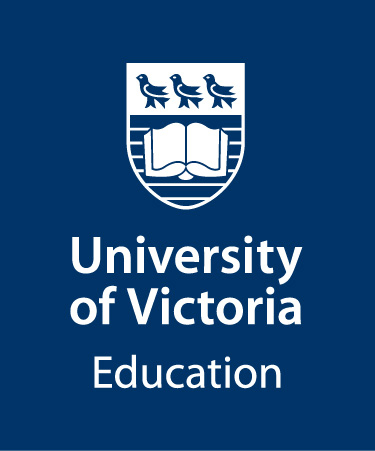 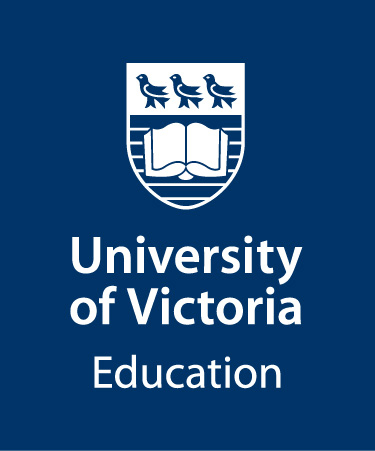 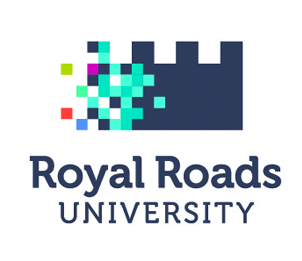 EDUCATION Degrees	Major	Institution	Year	Granted	TEACHING EXPERIENCEOTHER ACADEMIC WORKING EXPERIENCESep. 2018 – now	        Research Associate		Faculty of Education,								University of Victoria			        Key member in a SSHRC grant research project focusing on the use of 			        digital portfolios in BC schoolsSep. 2015- Aug. 2017	        Postdoc Research Fellow	Faculty of Education,								University of Victoria			        Involved in a SSHRC grant research project focusing on the use of			        digital portfolios for professional learning in three programsRESEARCH EXPERIENCE          Sep.  2018 - 	      Starting a SSHRC grant research project on digital portfolio use in                      now             local K-12 schools: acting as a research associate           Feb. –  May 2017   Participatory school-based health and mathematics education                                         Substantial involvement in all aspects of the research, from preparing                                          ethics application to writing research articles			                           Nov. 2016 –            Reporting and communicating students’ learning: Examining best practices                     Mar. 2017    Compiling a report for BC Ministry of Education          Mar. – May 2016    SSHRC Project: Examining Adolescent Literacy, Health and the Media: Using a Graphic Novel a Health Education Tool                                          Applying for research at the school and SD61, observing classroom interactions and making records, interviewing students, drafting a poster for CUVIC 2016 and currently writing a research paper for publication          Jan. 2016 – now     SSHRC Video Game Project                                          Reviewing literature, analyzing interview data, and compiling research articles	Jan. – Feb. 2016   Self - and peer-assessment: A literature overview and analysis                                          Compiling a report for BC Ministry of Education     	Sep. 2015 –          Diversity Committee, Faculty of Education, University of Victoria	     Sep. 2016        Reviewing diversity policies, resources, recruitment and retention programs                                           at UVic and across Canada; drafting diversity policy for the faculty	Apr. 2015 – now   Community First: Impacts of Community-university Engagement                                          Reviewing literature, analyzing data, attending research meetings, writing a report, compiling a handbook, and organizing workshops and events	Sep. 2014-	      SSHRC ePortfolio Research:                      June 2018    Reviewing and annotating literature, conducting interviews, making concepts maps, analyzing data, co-authoring research articles, and writing for grant application	Sep. 2013              SSHRC project on Critical Media Health Literacy: Sep. 2014     Searching literature and writing a review; carrying out liaison work with                             School District 61 and the principal, preparing posters for academic                          Conferences, engaging in occasional secretarial work, conducting class                      observation and making observation records, interviewing students,                      transcribing interviews records, and co-authoring research articles	Sep. 2013-             Libraries to Learning Commons: Enabling Connected Partnerships Across  Mar. 2014           Educational Spaces and Networks:                              Reviewing literature and conducting interviews Apr. 2013             Quality Teaching and Learning (QTL):                               Reviewing literature	Feb. 2013              Aboriginal Enhancement Schools Network (AESN) Evaluation:                                          Reviewing literature            Oct. 2012              Examining Adolescent Literacy, Health and the Media: Girls and                                          Boys Working with Gender Targeted Advertisements                                          Facilitating students’ group work and making observation recordsMAJOR FIELD OF SCHOLARLY INTERESTCurriculum and instruction, assessment, English language learning, community-engaged learning, teaching and learning theories, technology and multiliteracies, digital portfoliosSCHOLARLY AND PROFESSIONAL ACHIEVEMENTSa) 	PublicationsFu, H., Hopper, T., & Sanford, K. (2018). New BC curriculum and communicating student learning in an age of assessment for learning. Alberta Journal of Educational Research, 64 (3), 264-286.Hopper, T., Fu, H., Sanford, K., & Monk, D. (2018). What is a digital electronic portfolio in Teacher Education? A case study of instructors’ and students’ enabling insights on the electronic portfolio process. Canadian Journal of Learning and Technology, 44(2), n2.Begoray, D., & Fu, H. (2018). Reading No Sale, Skèlèp!: Indigenous ideas and critical media health literacy in the middle school. Literacy Practice & Research, 43 (2), 14-22. Hopper, T., Sanford, K., & Fu, H. (2018). Chapter 8 Video game design: Insights for teaching games for understanding and sport education. In David Kirk (Ed.). Digital Technology in Physical Education: Global Perspectives (pp. 125-142). UK: Out of House Publishing.Walker, N., Hopper, T., Sanford, K., & Fu, H. (2017). A roadmap to digital ePortfolio proficiency: Creating the conditions for cross-course, cross-program and cross-life professional learning. AAEEBL ePortfolio Review, 1(2), 58–72.Hopper, T., Fu, H., & Sanford, K. (2017). Assessing and Report Student Learning. Victoria: BC Ministry of Education.Hopper, T., Sanford, K., & Fu, H. (2016). Finding the connective tissue in teacher education: Creating new spaces for professional learning to teach. McGill Journal of Education, 51 (3), 1013-1036.Hopper, T., Sanford, K., Fu, H., & Monk, D. (2016). Electronic portfolio development in three professional programs: Conceptual framework and summary of initial findings. Journal of Technologies and Human Usability. 12 (2), 13-35.Fu, H., Hopper, T., & Young, L. (2016). Nursing education and ePortfolios: Integrative review of Literature. Journal of Technologies in Knowledge Sharing. 12 (2), 19-30.Hopper, T., Fu, H. & Sanford, K. (2016). Peer and self-assessment: A literature overview and analysis. Victoria: BC Ministry of Education.Begoray, D., & Fu, H. (2015). Chapter 3 Reading Chasing Adland: Middle years’ students in pursuit of Critical Media Health Literacy. In Begoray, D. & Banister, E. M. (Eds.) Adolescent Health Literacy and Learning (pp. 25-44). New York, NY: Nova Publishers. Sanford, K., McGregor, C., & Fu, H. (2013). Quality Teaching and Learning Report: Seeding and Supporting Innovations in Learning. Research Report Commissioned by the Ministry of Education.McGregor, C., Fleming, A., Fu, H., & Koehn, D. (2013). Lifting all Learners: An Impact Assessment of the Aboriginal Enhancement Schools Network. Funded by the Federal Department of Indian Affairs. b)        ConferencesFu, H., Hopper, T., & Sanford, K. (2019, June). Assessment for Learning with digital portfolios: A           case study in Teacher Education. Paper presented at 2019 CSSHE Conference, Vancouver,         Canada.Hopper, T., Sanford, K., Fu, H., & Hinkel, T. A. (2019, June). School/university collaboration around        digital assessments leading to portfolios: Emerging school-based pedagogies for the e-learning         age.  Paper presented at 2019 CSSE Conference, Vancouver, Canada.Fu, H. & Robertson, K. (2018, July). Digital ePortfolios: Bridging teacher education and         professional practices in schools. Presentation at AAEEBL Annual Conference, Vancouver,         CanadaHopper, T., Fu, H., & Sanford, K. (2018, May). New curriculum, twenty-first century learning and the role of digital portfolios: Bridging teacher education research to school practice. Paper presented at 2018 CSSE Conference, Regina, Canada. Sanford, K., Hopper, T., Fu, H., & Starr. L. (2018, May). At the core of curriculum transformation: Assessment policy and practice. Paper presented at 2018 CSSE Conference, Regina, Canada. Hopper, T., Sanford, K., Fu, H., Monk, D., MacKenzie, P., & Walker, N. (2017, May). Professional learning within “digital” ePortfolios: Structural stresses, insightful contrasts and exciting possibilities in Teacher Education and Social Work. Paper presented at 2017 CSSE Conference, Toronto, Canada.  Hopper, T., Sanford, K., Monk, D., MacKenzie, P., Young, L., Fu, H., & Walker, N. (2017, March). The digital-portfolio: A dynamic 21st century tool for network learning. Presentation at 2017 UVIC Learning and Teaching Center Workshop Series, Victoria, Canada.Hopper, T., Sanford, K., Monk, D., Fu, H., & Walker, N. (2016, September). The digital ePortfolio: A dynamic tool for network learning. Presentation at 2016 UVIC LTAT Let’s Talk About Teaching Workshop, Victoria, Canada.Hopper, T., Sanford, K., Fu, H., & Monk, D. (May, 2016). What is an ePortfolio? Insights from literature, emerging practices and re-visioning teacher education. Paper presented at 2016 CSSE Conference, Calgary, Canada.  Begoray, D., & Wharf Higgins, J., & Fu, H. (2016, April). Examining Adolescent Literacy, Health and the Media: Using a Graphic Novel as Health Education Tool. Poster presented at CUVIC 2016: Reconciliation, Innovation and Transformation through Engagement, Victoria, Canada.Fu, H. & Young, L. (2015, November). Nursing education and ePortfolios: Integrative review of literature. Paper presented at 2015 e-Learning and Innovative Pedagogies Conference, Santa Cruz, U.S.A. Hopper, T., Sanford, K., Fu, H., & Monk, D. (2015, November). Electronic portfolio development in three professional programs: Conceptual framework and summary of initial findings. Paper presented at 2015 e-Learning and Innovative Pedagogies Conference, Santa Cruz, U.S.A.Young, L.E., Hopper, T., Sanford, K., Fu, H., MacKenzie, P., Monk, D., Poag, B., & Loewen, S. (2015, October). Electronic portfolio development: Case studies across three professional programs. Paper presented at 2015 COHERE Conference: Building Community through Blended, Online, and Multi-Access Learning in Post-Secondary Classrooms for the Victoria, BC location. Fu, H. (2015, May). Including difference: ESL female teachers in postsecondary education. Paper presented at 2015 CSSE Conference, Ottawa, Canada.    Hopper, T., Sanford, K., Monk, D., Fu, H., & Loewen, S. (2015, May). Analyzing multiple case studies of the application of ePortfolios in three professional programs: Professional learning from the ground-up. Paper presented at 2015 CSSE Conference, Ottawa, Canada. 2015 Provost’s Diversity Research Forum in University of Victoria (January 2015). Métissage performance: More than a matrix: Intersectional approaches to inequality and difference (in collaboration with faculty and graduate students in the department).Begoray, D., Wharf Higgins, J., Wilmot, R., & Fu, H. (2014, October). Chasing Adland: A graphic novel approach to learn critical media health literacy. Poster presented at 2014 CAPHC Annual Conference, Calgary, Canada.  Fu, H. (2014, May). Teacher identity in a test-preparation discourse: Perspectives from self-study. Paper presented at 2014 CSSE Conference, St. Catharines, Canada. Fu, H. (2014, March). Identity experience of ESL female teachers in postsecondary education: Preliminary findings. Paper presented at 2014 Tri-Nations Conference at UBC: Internationalization in Education, Vancouver, Canada.  Fu, H. (2013, June). Narrating teacher identity in English as a second/foreign language: Insights and implications from reviewing literature. Paper presented at 2013 CSSE Conference, Victoria, Canada. c)         Professional development          	                              Description                                                            Institution	Oct. 2018	     Getting Started with Collaborate Ultra		Royal Roads University            			     Participating in an online workshop	Feb. – Mar. 2018  Facilitating Learning Online			Royal Roads University                                         Participating in an online course            Dec. 2016             Liberating Structures Workshop                           Royal Roads University			     Learning to use Liberating Structures			     in face-to-face teaching             Jan. – Apr. 2014   ED-D 614 University Teaching                            University of Victoria                                          Received practical guide in teaching at                                           postsecondary level              Jan. 2013              Professional development workshop series           Learning and Teaching                                         about learning and teaching                                   Center, University of                                          in higher education                                                 Victoria                                         Received a certificate on learning and teaching                                          in higher educationd)          Other professional activities                                                 Title                                                Institution	2019 – now	    President for CASWE (Canadian Association for the Study of Women			    in Education) as a member association of CSSE (Canadian Society for the 			    Study of Education)            2017 – 2018	    Program Committee Member for Congress 2018 & 2019; Association                                         Program Chair for Canadian Association for the Study of Women in                                         Education (CASWE) affiliated to Canadian Society for the Study of                                         Education (CSSE): taking charge of proposal reviews and drafting the 		                conference program 	2017 - now	     Grant writer			University of Victoria			     Writing for SSHRC Insight Grant 2017 for the current research team 			     and successfully getting the grant; writing for SSHRC Insight Development                                         Grant 2019 for the current research team and successfully getting the grant            1998-2006           Translator and Interpreter              Translation Service Co. affiliated to                                          (Part-time)                                     Shanghai International Studies                                                                                                  University                                                   Translating various kinds of legal and business documents, interpreting for                                            international conferences and trade exhibitions in Shanghai 			     (English / Chinese)AWARDS2018 Kelly’s Award (Team Teaching Awards), Royal Roads University2014-2015 Graduate Awards, University of Victoria1997 Graduation with Distinction, Sichuan International Studies University  PhDCurriculum and InstructionUniversity of Victoria          2015MAEnglish Language and LiteratureShanghai International Studies University (Shanghai, China)2000BAEnglish Language and LiteratureSichuan International Studies University (Sichuan, China)1997TitleInstitutionNov. 2015—nowAssociate FacultySchool of Education and Technology,Royal Roads UniversityDeveloping and teaching a bilingual blended instruction course EDLM 550 (Communication for Learning); developing and co-teaching EDLM610 (Leading and Sustaining Collaborative Inquiry Process); co-teaching EDLM510 (Research for School Improvement) for MA in Education Leadership and Management to three cohorts of teachers and administrators in Maple Leaf Education SystemDeveloping and teaching a bilingual blended instruction course EDLM 550 (Communication for Learning); developing and co-teaching EDLM610 (Leading and Sustaining Collaborative Inquiry Process); co-teaching EDLM510 (Research for School Improvement) for MA in Education Leadership and Management to three cohorts of teachers and administrators in Maple Leaf Education SystemJan. 2016 – nowSessional Instructor                     Faculty of Education,                                                    University of VictoriaCreating syllabus for EDCI 457 (English Language Learning) and EDCI 448 (Organization and Procedures for Instruction of English to Second Language Learners); delivering the same courses to elementaryand secondary PDP (Post-degrees Program) teacher candidates; Sessional Instructor                     Faculty of Education,                                                    University of VictoriaCreating syllabus for EDCI 457 (English Language Learning) and EDCI 448 (Organization and Procedures for Instruction of English to Second Language Learners); delivering the same courses to elementaryand secondary PDP (Post-degrees Program) teacher candidates; Feb. 2014 – nowInstructor for IELTS (International English                  Language Testing System)Tangram Cultural Academy & Vancouver Public Education Alliance (VPEA)Composing a syllabus for IETLS preparation, delivering lectures on to grade 11 and grade 12 international students in SD63 and SD61Composing a syllabus for IETLS preparation, delivering lectures on to grade 11 and grade 12 international students in SD63 and SD61Apr. 2000 – Jun. 2011Lecturer of EnglishShanghai International StudiesUniversity, ChinaTeaching English as a Foreign Language to undergraduates in Shanghai, China: designing lesson plans in comprehensive English courses, delivering lectures in class, mentoring students, and completing students’ assessment Teaching English as a Foreign Language to undergraduates in Shanghai, China: designing lesson plans in comprehensive English courses, delivering lectures in class, mentoring students, and completing students’ assessment 